Муниципальное дошкольное образовательное учреждение  «Детский сад №117»Выступление на педсовете: «Роль игрового метода в формировании навыков личной гигиены.»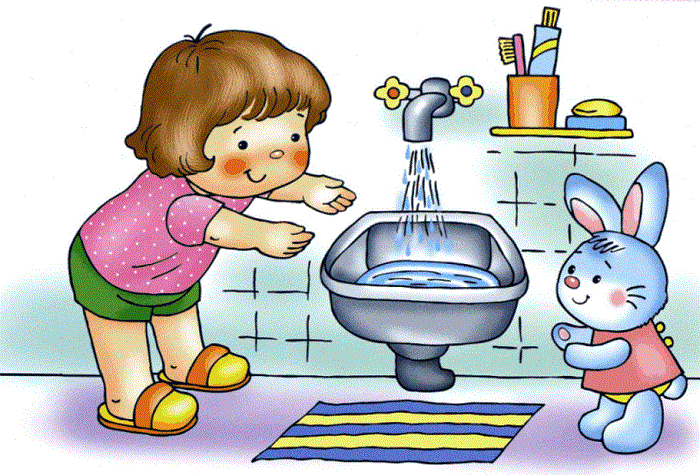 Составила: воспитатель высшей квалификационной категорииПрыткова И.В.САРАНСК, 2018 г.Роль игрового метода в формировании навыков личной гигиены.Научное обоснование игры как формы организации жизни и деятельности детей в детских садах содержится в работах А.П. Усовой. По мнению А.П. Усовой в игре ребёнок не учится жить, а живёт собственностью жизнью, на своём опыте постигает «что такое хорошо и что такое плохо», а так же она считала, что воспитатель должен находиться в центре детской жизни, понимать происходящее, вникать в интересы играющих детей, умело их направлять.Автор, отмечая воспитательное влияние игр, писала: «Каждая игра, если она по силам ребенку, ставит его в такое положение, когда ум его работает живо и энергично, действия организованы».Игра является одним из тех видов деятельности, которые используются взрослыми в целях воспитания дошкольников, обучения их различным действиям с предметами, способам и средствам общения.В игре ребёнок развивается как личность, у него формируются те стороны психики, от которых впоследствии будут зависеть успешность его учебной и трудовой деятельности, воспитание культурно-гигиенических навыков, его отношения с людьми. Социальный характер содержания игр и игровой деятельности обусловлен тем, что ребенок живет в обществе. В игре, подражая действиям старших, он приобщается к окружающей жизни. Различные навыки, приобретенные ребёнком, самостоятельности, культурно - гигиенические навыки и другие, переносятся им в игру. Достоинство игровых методов и приемов обучения заключается в том, что они вызывают у детей повышенный интерес, положительные эмоции, помогают концентрировать внимание на учебной задаче. Решение учебной задачи в процессе игры сопряжено с меньшими затратами нервной энергии, с минимальными волевыми усилиями.      Однако, направляя игру в русло решения воспитательно –образовательных задач, всегда следует помнить, что она – своеобразная самостоятельная деятельность дошкольника. В игре ребёнок обладает возможностью проявлять самостоятельность в большей степени, чем в любой другой деятельности: сам выбирает сюжеты игры, игрушки и предметы, партнеров и т.д. Именно в игре наиболее полно активизируется общественная жизнь детей. Игра позволяет детям, уже в первые годы жизни самостоятельно использовать те или иные формы общения.        В качестве игрового метода используется воображаемая ситуация в развернутом виде: с ролями, игровыми действиями, соответствующим игровым оборудованием. В младших группах игра является одним из основных методов формирования навыков личной гигиены, многие элементарные трудовые навыки, особенно в области самообслуживания, культурного общения, обращения с вещами, усваиваются в значительной мере в играх с куклами.Игровые приемы: Особое значение в общении с детьми имеют игровые приёмы. Именно они позволяют воспитателю более активно воздействовать на малыша, также позволяет, с одной стороны, скрыть свою педагогическую позицию, а с другой – более активно воздействовать на малыша. Игровые приемы очень эффективны в воспитании маленьких детей. Помогают закрепить имеющиеся навыки.Важное значение повышения активности детей на занятиях имеют такие игровые приемы, как внезапное появление объектов, игрушек, выполнение воспитателем различных игровых действий. Так же к игровым приемам относятся загадывание загадок, введение элементов соревнования (в старших группах), создание игровой ситуации («Научим Петрушку мыть руки»). В играх с куклами у маленьких дошкольников формируются культурно-гигиенические навыки и нравственные качества – заботливое отношение к партнеру по игре – кукле, которое переносится затем на сверстников. Можно внести в группу большую куклу и сказать, что она приехала к малышам, и будет жить вместе с ними. Дети знакомятся с игрушкой, выделяют ей игрушечный шкаф в раздевальной комнате, вместе с воспитателем устанавливают кроватку в спальне, отводят место за столом в кукольном уголке и т. д. Придумывают кукле имя. Затем учат куклу навыкам самообслуживания. Кукла иногда даёт оценку действиям детей.Положительная оценка даже небольших успехов ребёнка вызывает у него удовлетворение, рождает уверенность в своих силах. Особенно это важно в общении с застенчивыми, робкими детьми. Эффективным приёмом является привлечение положительного примера. Увлечь детей деятельностью по самообслуживанию можно вызвав у них интерес к предмету. Например, во время умывания воспитатель даёт детям новое мыло в красивой обёртке, предлагает развернуть его, рассмотреть, понюхать; «какое гладкое, какое душистое! А как, наверное, оно хорошо пенится! Давайте проверим?»Использование игровых приёмов, весьма эффективный метод, они должны быть похожи на настоящую игру и обладать её существенными признаками: представлять собой продуманные педагогом игровые задачи, соответствующие им игровые действия с целью обучения, воспитания и развития детей. Для обучения через игру так же созданы дидактические игры. Дети играют, не подозревая, что осваивают какие-то знания, овладевают навыками действий с определенными предметами, учатся культуре общения друг с другом. Но для играющих детей воспитательно–образовательное значение не выступает открыто, а реализуется через игровую задачу, игровые действия, правила.Дидактической игре присущи две функции в процессе обучения. Первая функция – совершенствование и закрепление знаний. При этом ребенок не просто воспроизводит знания в том виде, в каком они были усвоены, а трансформирует, преобразовывает их, учится оперировать ими взависимости от игровой ситуации. Вторая функция дидактической игры заключается в том, что дети усваивают новые знания и умения разногосодержания. Для дидактических игр характерно наличие задачи учебного характера – обучающей задачи. Ею руководствуются взрослые, создавая ту или иную дидактическую игру, но облекают ее в занимательную форму. Обучающая задача воплощается в соответствующем содержании и реализуется с помощью игровых действий, которые выполняют воспитанники. Ребёнка привлекает в игре не обучающая задача, которая в ней заложена, а возможность проявить активность, выполнить игровые действия, добиться результата, выиграть. Активное участие, тем более выигрыш в дидактической игре зависят от того, насколько ребёнок овладел знаниями и умениями, которые диктуются ее обучающей задачей. Это побуждает ребёнка быть внимательным, запоминать, сравнивать, классифицировать, уточнять свои знания. Значит, дидактическая игра поможет ему чему – то научиться в легкой, непринужденной форме. Такое непреднамеренное обучение получило название автодидактизма. Однако следует отметить, знания и умения, приобретаемые играющими, являются побочным продуктом деятельности, поскольку главный интерес представляет не обучающая задача, а игровые действия – для детей раннего и младшего дошкольного возраста, и решений игровой задачи, выигрыш – для детей старшего дошкольного возраста.Все дидактические игры можно разделить на три основных вида:1. Игры с предметами (игрушками), в которых особое место занимают сюжетно – дидактические, где дети выполняют определенные роли, и игры – инсценировки, которые помогают уточнить представления о различных предметах.2. Настольно-печатные. Эти игры разнообразны по содержанию, обучающим задачам, оформлению. Они помогают уточнять и расширятьпредставления детей об окружающем мире, систематизировать знания, развивать мыслительные процессы.3. Словесные игры отличаются тем, что процесс решения обучающей задачи осуществляется в мыслительном плане, на основе представлений и без опоры на наглядность.Независимо от вида дидактическая игра имеет определенную структуру, отличающую ее от других видов игр и упражнений. Игра, используемая для обучения, должна содержать, прежде всего, обучающую, дидактическую, задачу. Играя, дети решают эту задачу в занимательной форме, которая достигается определенными игровыми действиями.В поле зрения педагога всегда должны быть задачи развития у детей самостоятельности, навыков самоорганизации, творческого отношения к игре. Следует поддерживать интерес ребёнка к игре, одобряя удачные, умелые игровые действия, выразительность исполнения роли, проявления взаимопомощи и взаимовыручки. Большой интерес у дошкольников вызывают настольно-печатные игры. Например, игра-лото «Как мы одеваемся?» поможет отработать навыки детей в самообслуживании и культуре внешнего вида. Можно так же использовать игры упражнения на развитие мелкой моторики для упражнения в застегивании, шнуровании, завязывании. Дидактические игры не случайно заняли прочное место среди методов обучения и воспитания детей, развития их самостоятельной игровой деятельности. В процессе таких игр дети учатся решать познавательные задачи, вначале под руководством воспитателя, а затем и в самостоятельной игре. Любая дидактическая игра ставит целью обогатить чувственный опыт ребенка, развивать его умственные способности (умение сравнивать, обогащать, классифицировать предметы и явления окружающего мира, высказывать свои суждения, делать умозаключения). Дидактическая игра направлена на развитие таких психических процессов, как память, мышление, творческое воображение, развитие культурно-гигиенических навыков. Она вырабатывает усидчивость, дает простор для проявления самостоятельности. Внимание воспитанника во время дидактических игробращено на выполнение игровых действий, а задача обучения им не осознается. Это делает игру особой формой обучения, когда дети, играя, усваивают необходимые знания, умения и навыки. Дидактическая игра хороша еще и тем, что малыш сразу видит конечный результат своей деятельности. Достижение результата вызывает чувство радости и желание помочь тому, у кого пока что-то не получается. Дидактическая игра хороша как для индивидуальной, так и для совместной деятельности детей.       Использование игровых приёмов, весьма эффективный метод, они должны быть похожи на настоящую игру и обладать её существенными признаками: представлять собой продуманные педагогом игровые задачи, соответствующие им игровые действия с целью обучения, воспитания и развития детей. Для обучения через игру так же созданы дидактические игры. Дети играют, не подозревая, что осваивают какие-то знания, овладевают навыками действий с определенными предметами, учатся культуре общения друг с другом. Но для играющих детей воспитательно–образовательное значение не выступает открыто, а реализуется через игровую задачу, игровые действия, правила.   Игра имеет важное значение в жизни ребёнка. В младшем возрасте ребёнок преимущественно играет, его рабочие функции очень незначительны и не выходят за пределы самого простого самообслуживания; он начинает самостоятельно есть, укрываться одеялом, надевать штанишки. И в совершенствовании этих навыков, как показывает опыт работы, помогают творческие игры: сюжетно - ролевые, театрализованные.      Для достижения высокого уровня сформированности навыков самообслуживания необходимо комплексное использование и разумное сочетание разных педагогических приемов. Однако среди возможного многообразия приемов работы, дидактические игры и упражнения, занимают центральное место и помогают значительно повысить уровень сформированности гигиенических навыков детей.Белостоцкая Е.М., Виноградова Т. Ф. и др. Гигиенические основы воспитания детей от 3 до 7. – М.: Просвещение,1991.Урунтаева Г.А., Афонькина Ю.А. Как приобщить малыша к гигиене и самообслуживанию. – М.: Просвещение, 1997. 